理解领导力讲师手册为了更好地组织和开展《理解领导力》培训，利用好PPT演示稿和学员学习手册，我们特别撰写了本讲师手册作为培训大纲。 本手册的目的是为了让您更好地开展线上线下、一对一或其它形式的培训，你可以根据自己的需要进行适当调整。如果您想通过Zoom, Whatsapp, Facebook等形式进行授课，更好地完成课前准备和教学活动，您可以在这里找到更多的资源（英文）。此外，学习手册、PPT演示稿和本手册也有纸质版可供取阅。每次授课前，请确保您已经完成了以下准备工作:至少指定一名运动员领导者作为助教配合讲师的工作。阅读本讲师手册和对应的PPT演示稿。阅读学习手册，为了熟悉其中的练习并有案列可供分享，请您务必自己先完成每个练习。此外，从你所在特奥会组织的角度想一想，是否还可以增加一些别的信息。询问运动员领导者们，从他们的角度考虑是否可以增加一些别的内容。组织一次所有讲师的试讲课，内容涵盖每页幻灯片。试讲结束后，让讲师们提出意见，互相反馈。组织一次所有PPT演示稿的二次试讲。在培训开始前的1-2周，将学习手册和课程说明发给运动员领导者。请大家在培训前阅读完所有资料，以熟悉培训内容。培训大纲我们建议你根据课程的具体安排，适当增加个性化内容，以便你的运动员领导者班级可以更好地理解学习内容。建议每节课按照顺序依次进行，且不得超过2小时。本课程的内容可以分几节课上完。 但是，本手册供参考。你可以根据您课程的具体时间、场地、可用技术设备等条件，酌情进行调整。国际特殊奥林匹克运动会讲师手册理解领导力主题内容时长第1讲: 领导力基础领导力的定义谈一谈我们认识的运动员领导者有一个很好的方法来理解如何成为优秀的领导者，那就是先来想想你所认识的领导者，他们哪些地方做得很好？为什么他们是优秀的领导者？15 分钟第 2讲: 杰出的领导者有什么表现讨论一下我们熟悉的杰出领导者有什么表现学习优秀领导者的5个基本表现并不是所有的领导者都有同样的处事风格，但大多数优秀领导者的某些相似表现，让他们脱颖而出。学习和理解优秀领导者的5个基本行为表现，以便我们日后践行。25 分钟第3讲:基本领导技能学习6个基本领导技能学习和理解6个基本领导技能，以便我们日后加以运用。25 分钟第4讲: 你的领导力提升之旅回想一下到目前为止你的领导力提升历程下一步你将采取什么行动问一下自己，在提升领导力的道路上，我怎么走到了这里？ 我为什么想成为一名领导者？在这条道路上，我想去到什么地方？这个练习可以帮助你决定后面该怎么做。30 分钟时长讲师主题内容幻灯片20分钟讲师1欢迎词第一讲简介本讲简介大家好。欢迎来到特奥会《运动员领导技能》学习计划的第二次培训，此次培训的主题为《理解领导力》。在开始今天的课程之前，我们来复习一下上周的学习内容，看看大家还记得多少。如果你觉得有必要，可以重述一下Zoom的特点或规定。我们来做一个小测验！如果你做的是线上培训，你可以通过Zoom做一个实时调查，或让同学们在信息栏中输入自己的答案。如果是线下培训，那就让同学们大声说出自己的答案。这个班级的运动员应该和上次培训《运动员领导力入门》的学员是同一批人，但如果你觉得有必要，可以让他们在回答问题之前重新自我介绍一下， 确保每个同学都答一次，这样他们就能互相认识了。将运动员先根据能力进行划分，然后参加比赛的流程是什么流程？分组 – 正确答案随机抽选指定在全世界，有多少名特奥会运动员领导者担任了重要的角色？30,00040,00050,000 – 正确答案想一想第一个指导原则“教育和认知”， 特奥会领导方针的新重点是什么？培养领导者统一领导 – 正确答案创造机会请选择对错。特奥会正在经历从“为了运动员”的大会变成“由有动员领导”的大会。答案：对我们刚刚说运动员领导方针的第一指导原则是“教育和认知”，那么谁能说出另外两个指导原则？答案是“培训”和“领导角色”。 回顾一下我们在《运动员领导力入门》培训上所学的内容，大家有没有一些心得体会想分享一下？或者对所学内容有没有疑问或什么看法？给大家充足的时间进行分享或提问。在第一次培训课上，我要求大家写一个自己的个人使命宣言。现在请每个人都来跟大家分享一下吧。鼓励大家都来分享自己的个人使命宣言。使命宣言的三个要素：我的目标是什么？我将怎么做？为什么这对我很重要。这三个要素缺一不可，如果有学员的使命宣言不完整，那让他在别人分享时再继续完善一下。在进行一下步之前，请确保同学们的使命宣言是完整的。非常好！你们的想法都很棒。我们非常期待能向你们学习，在提升领导力的路上互帮互助。在上次培训的时候，我曾要求大家制定一个行动计划，但我们把它们放到这节课的最后再来谈。现在我们来重温一下对大家在培训期间的期望。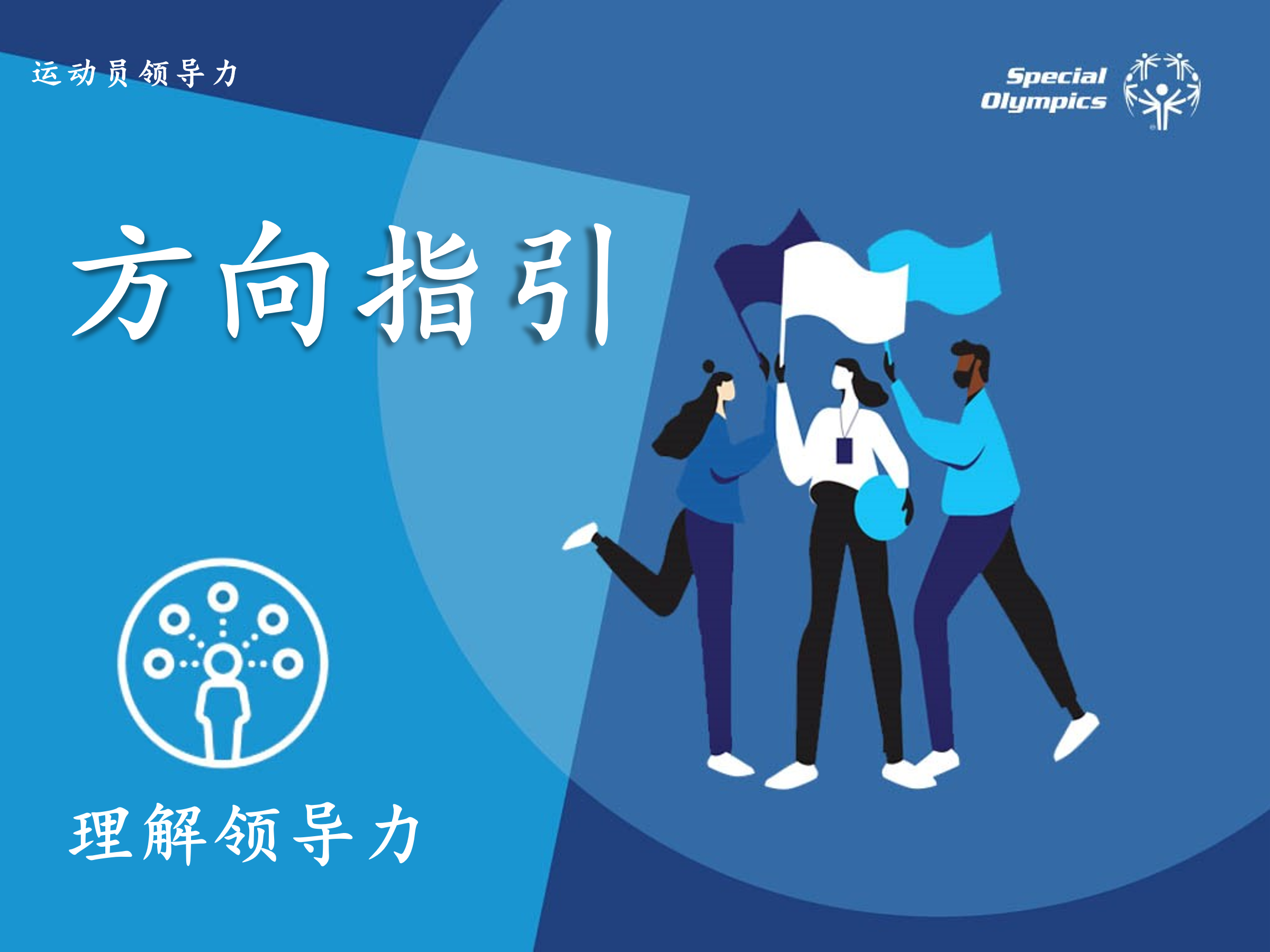 5分钟讲师 1期望说一下在培训期间，对不同身份的人分别有什么期望，比如，对运动员领导者、导师和讲师分别有什么期望。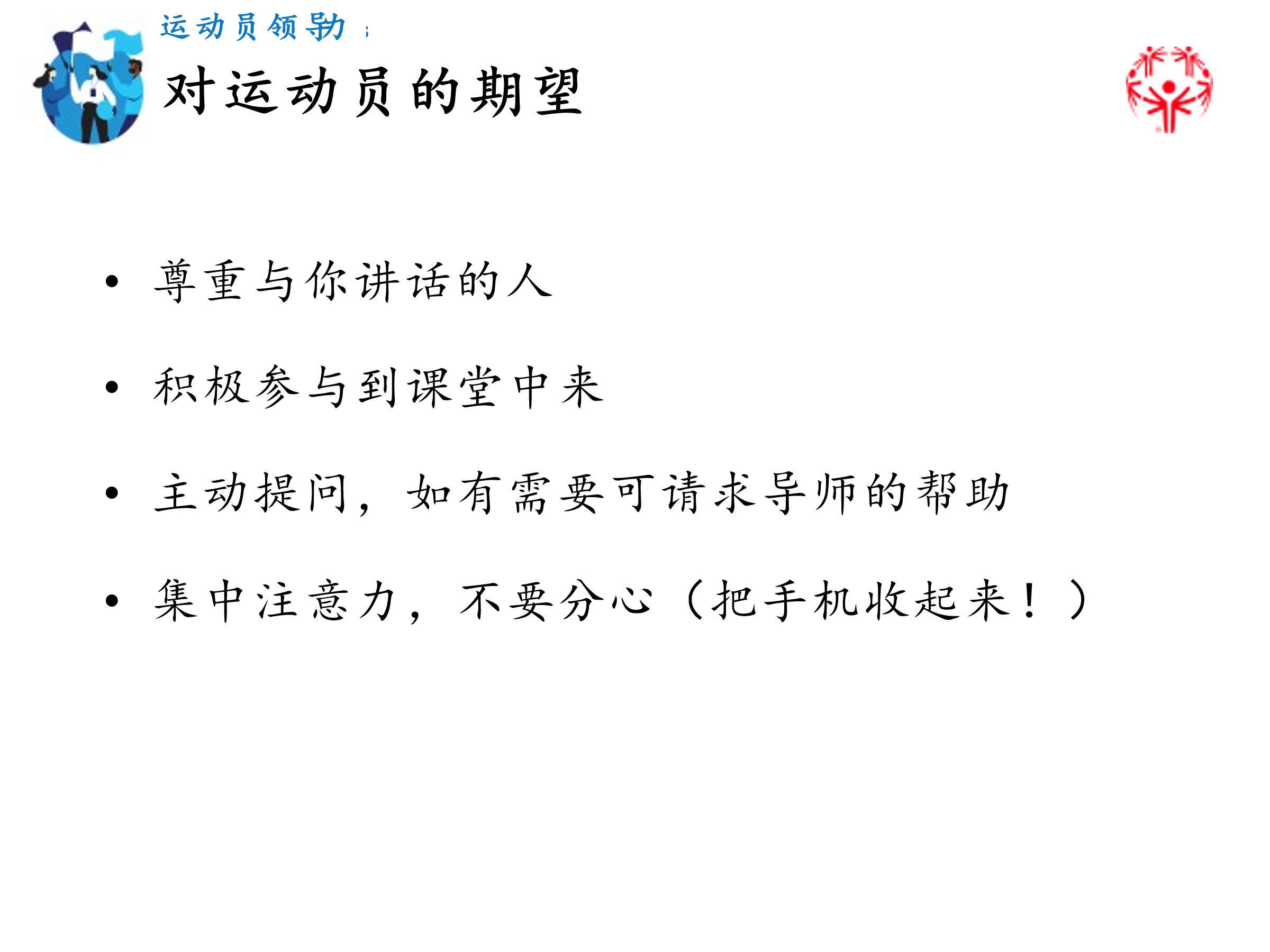 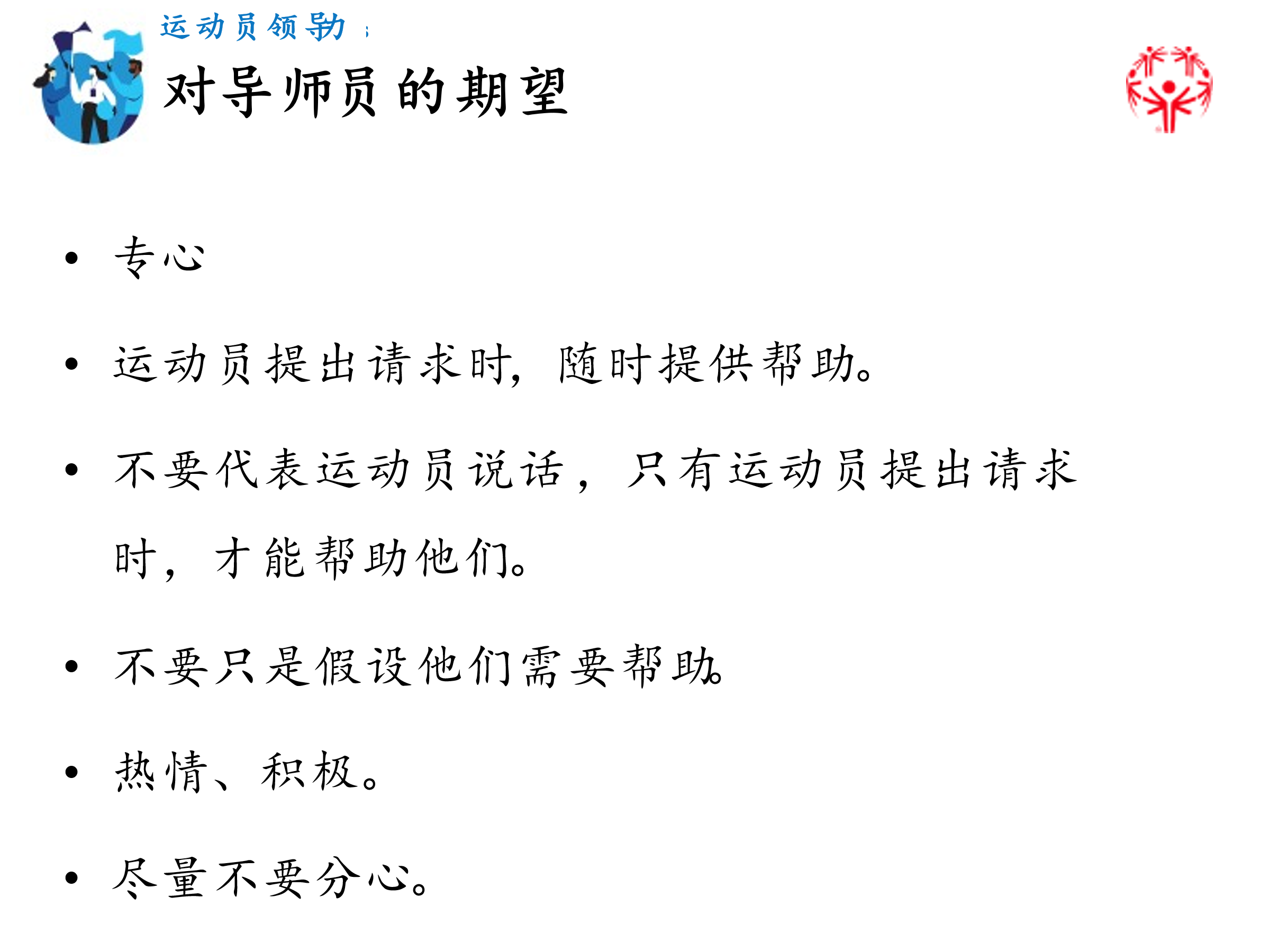 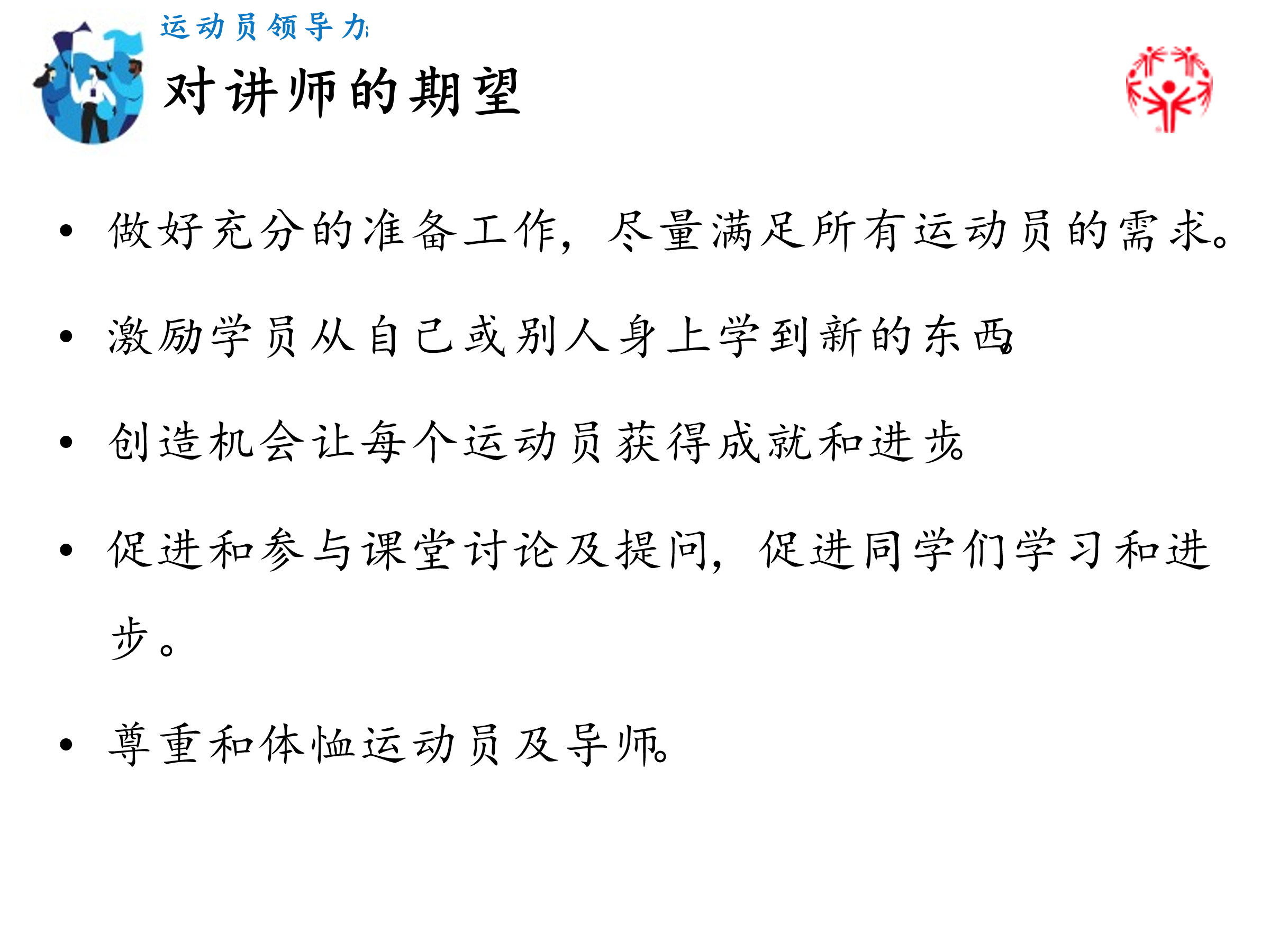 1分钟讲师 1本单元介绍今天的培训我们将重点来理解“领导力”。 领导力是什么？优秀的领导者有什么特质？如何成为一个领导者？本次培训共分为四讲:领导力的定义杰出领导者的行为表现领导技能领导力提升之旅下面让我们将时间交给讲师2。介绍讲师2. 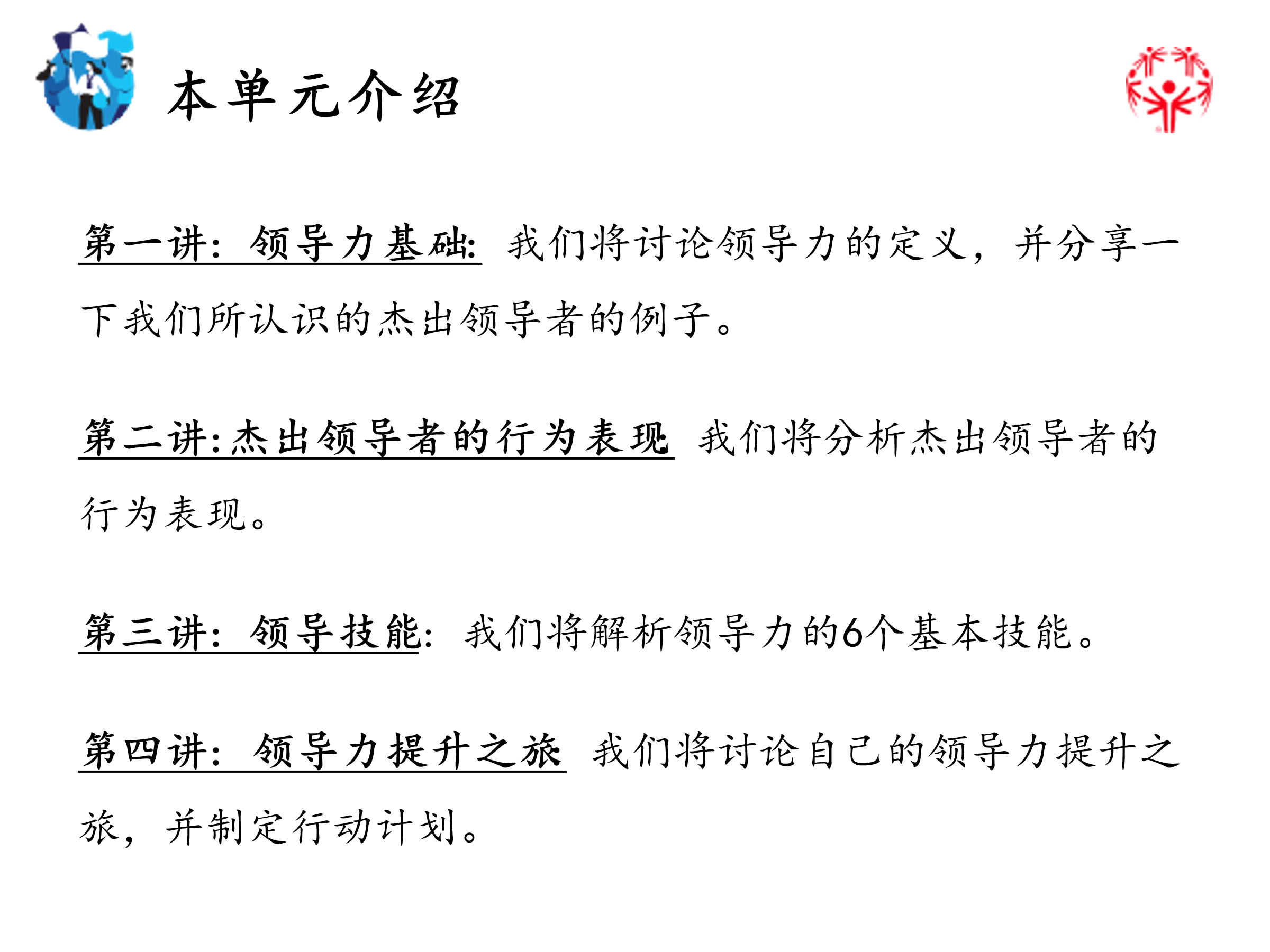 9分钟讲师 2第1讲:领导力的基础感谢讲师1的欢迎和介绍。在开始之前，我想跟大家多分享一下我的领导力提升旅程。就像讲师1所说的那样，我参加特奥会已经很多很多年了。 如果讲师2是运动员领导者，请他分享一下他的个人领导力提升历程。这就是我的一些个人经历。好，今天我们先来进一步学习一下领导力，然后请你们来回顾一下自己的领导力提升之旅。在本讲开始之前，我想请同学来回答一下：如何定义“领导力”？留出时间给同学们回答问题。感谢你的分享。还有谁可以回答一下怎么理解“领导力”吗？留时间给大家回答问题。如果时间充裕的话，让大家讨论一下各个释义之间的相同点和不同点。特别好，感谢大家的分享。我们采用了什么定义呢？大家一起来看看。领导力是一种能够影响他人的行为或行动、激励他们实现目标的能力。领导力是一项能够指引、领导或影响他人的技能。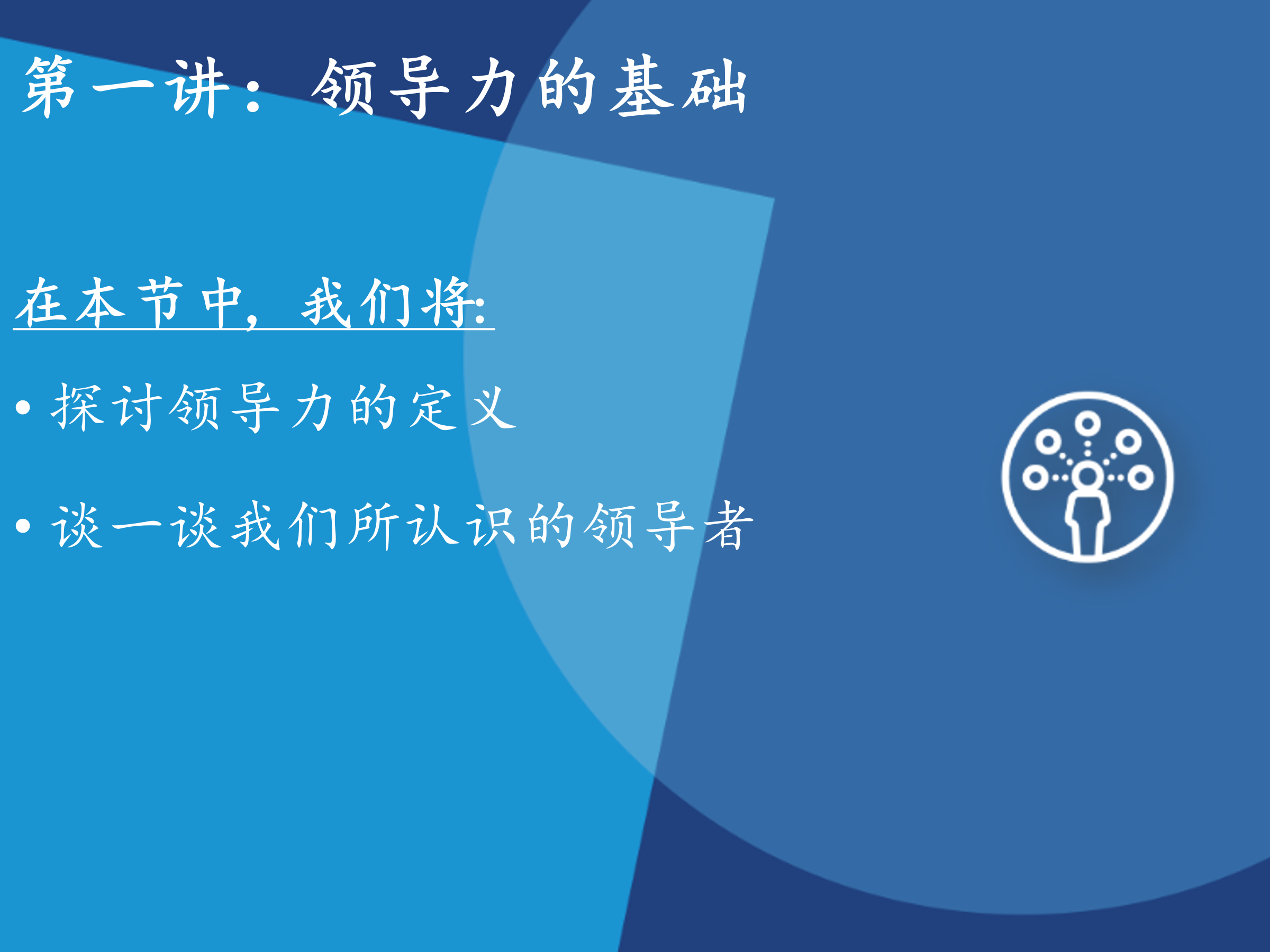 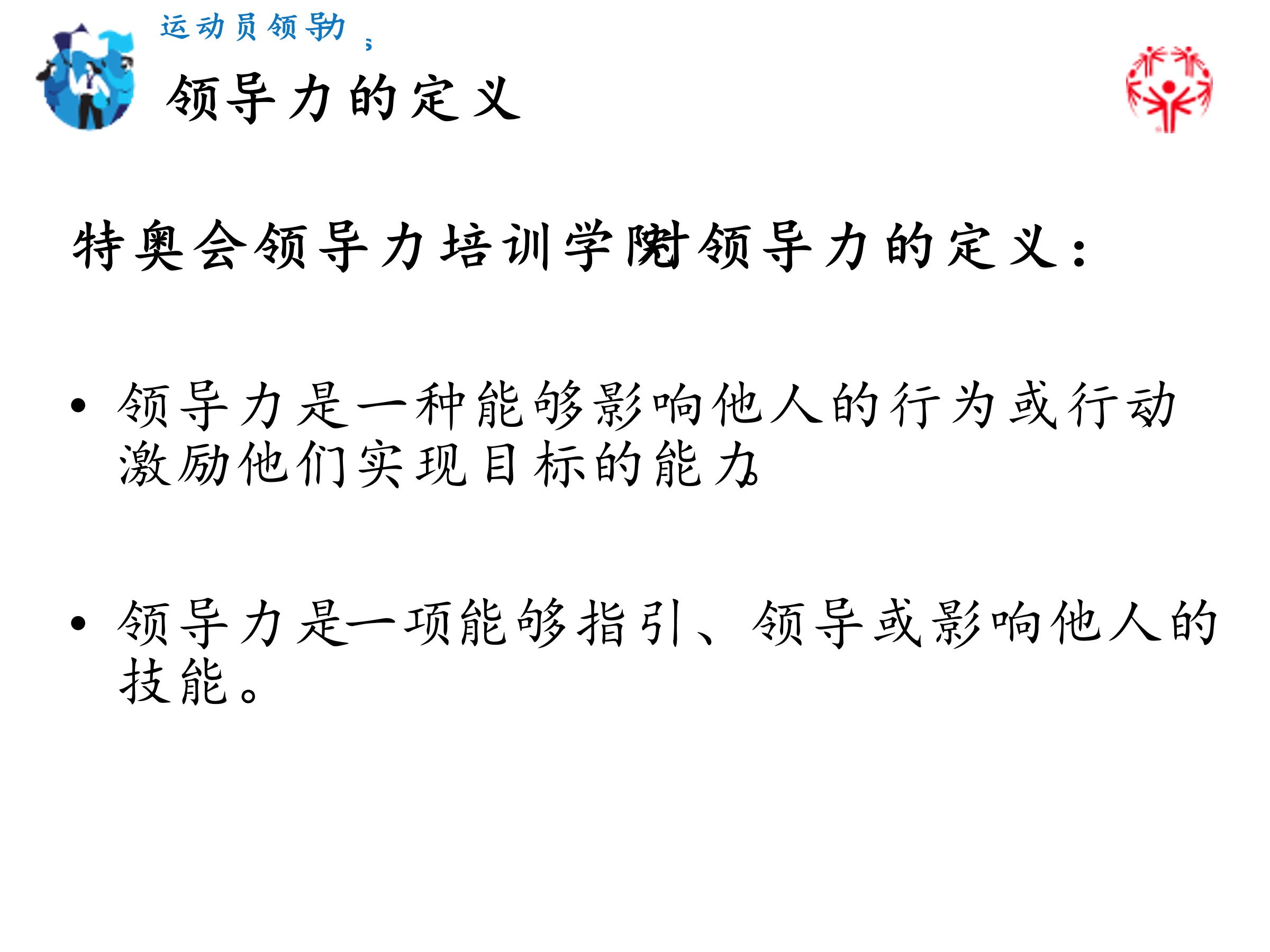 5分钟讲师 2日常生活中的领导者现在，我们知道了领导力的定义，让我们来想一想自己在生活中认识哪些领导者。想一位你生活中的领导者。可以是你在特奥会上认识的人，也可以是你在生活中认识的人。我们来做一个调查。如果是线上授课，请你在Zoom设置好调查问卷，或让同学们在信息栏中输入答案。如果是线下培训，那就请同学们在纸上或黑板上写下答案。请选出该领导者的身份类别。导师老师队友特奥会志愿者社区领导者同事运动员领导者总结一下同学们所选的身份类型有什么特点。这些身份有什么共同的特质。要求同学们分析一下它们的相似之处。在学习后面几张幻灯片时，我们也以这位领导者为参考对象。后面的练习会用到。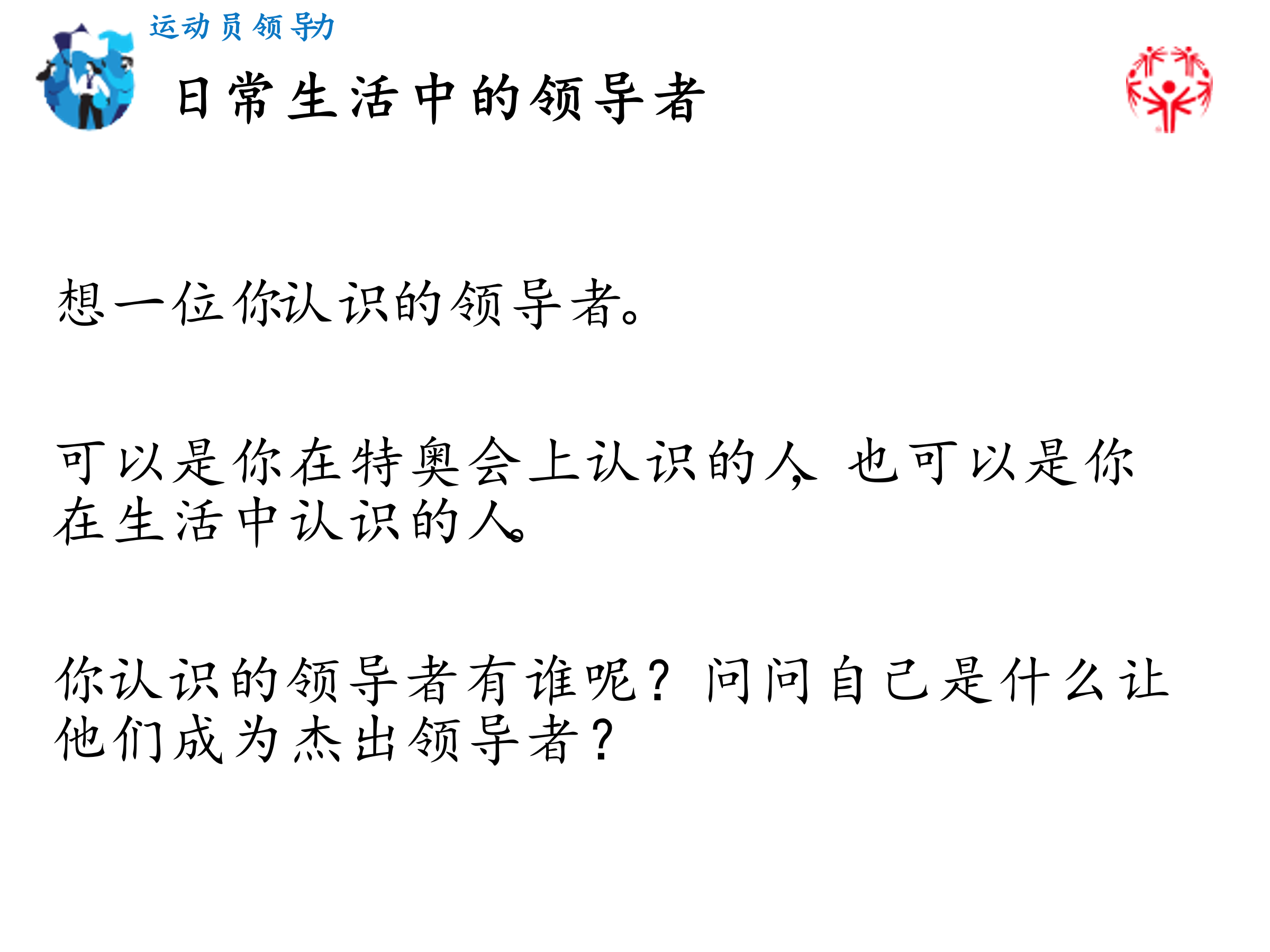 1分钟讲师 2第2讲：杰出领导者的表现我们来看看杰出领导者的行为表现。你们知道“表现”有什么含义吗？如果同学们不知道，就解释给他们听。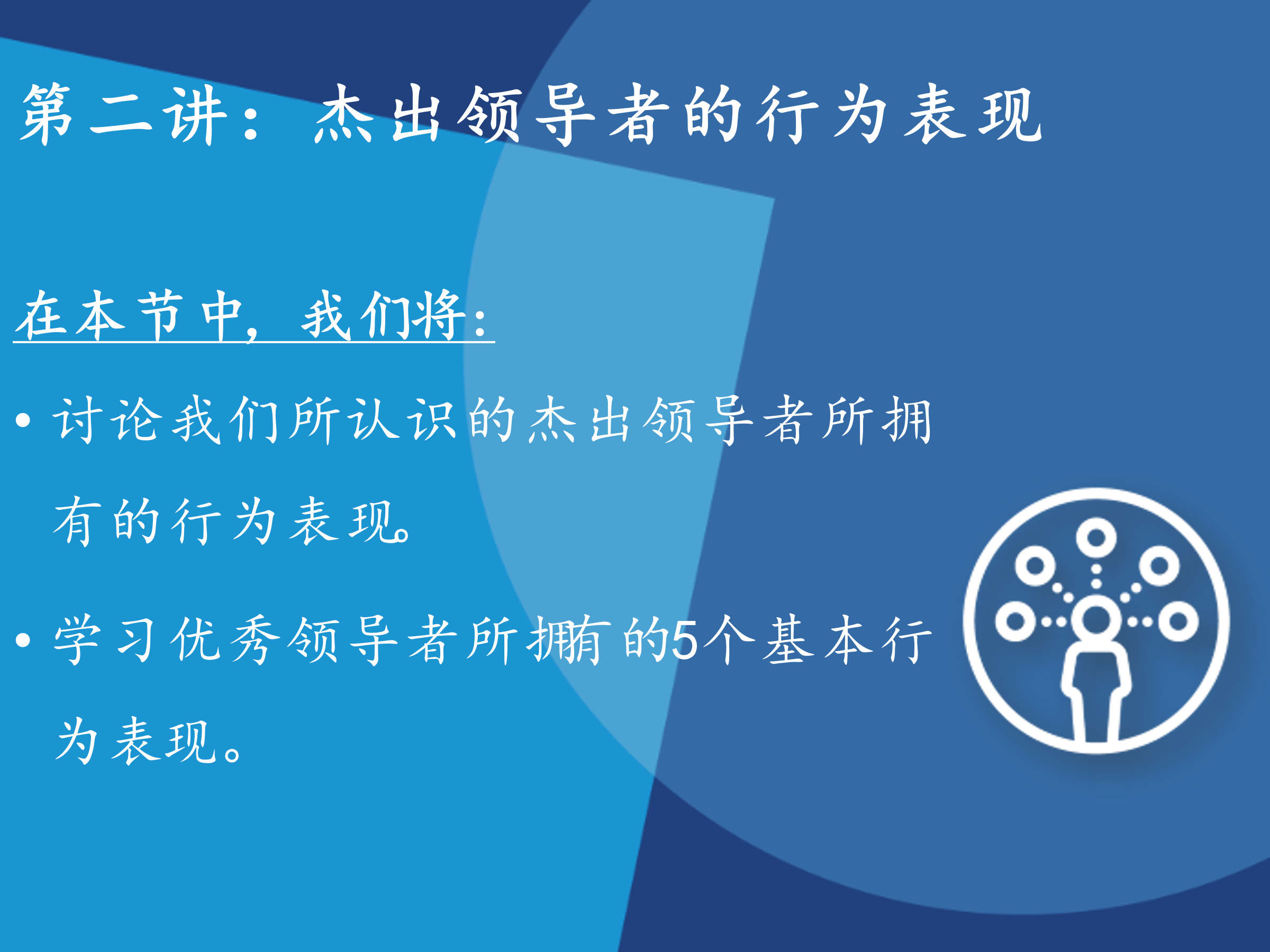 8分钟讲师 2杰出领导者的表现现在，想一想你选的那位领导者。如果时间充裕，下面这些问题你可以每次只提一个，让同学们回答。如果时间比较赶，你可以先问完所有问题，然后让同学们分享一个领导者的行为。他做了哪些事情？有哪些行为表现？他们如何展现了杰出的领导力？是什么激励了他人跟随这位领导者。我想请每位同学分享一下，自己所选的那位领导者有什么行为表现。我们把它们列下来。确保每位同学都分享了一个好的领导力行为表现。让一位同学在所有人都能看到的地方写下大家的回答（线上授课可以用Zoom的黑板功能，线下授课的话用黑板）。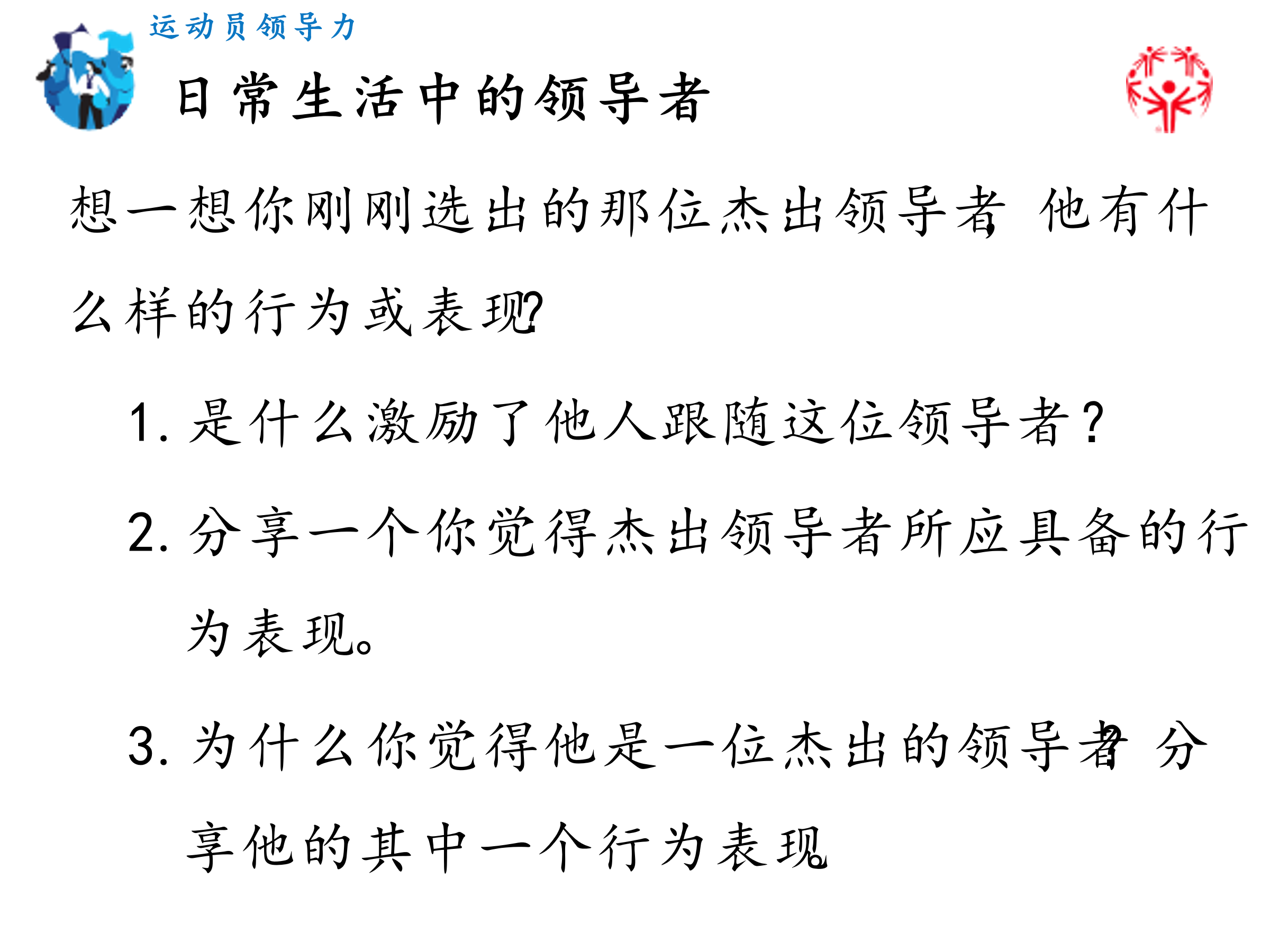 5分钟讲师 2杰出领导者的表现杰出领导者往往有一些行为表现和特质，让他们变得优秀。下面是杰出领导者的一些行为表现：杰出的领导者往往：是他人的行动楷模：他们的行为举止往往是别人学习的榜样。 他们用自己的行为告诉他人，应如何待人，该如何勤勤恳恳地工作。激发共同愿景：领导者相信他们可以有所作为。他们对未来有极大的热情。杰出的领导者掌握了激励他人行动的方法。挑战墨守成规：杰出的领导者总是不断学习新事物，并不断改进做事的方式。他们不怕提出问题，也不允许别人找借口说："一直都是这样做的！"。鼓舞人心：伟大的领导者总是能看到别人做得好的方面，并对他们的工作给予赞扬。他们总是鼓励别人，特别是当别人遇到困难的时候。激励他人采取行动：伟大的领导者总是能够激励别人，让别人行动起来。他们希望团队中的每个人都能做出贡献。他们总是能创造出一种让所有参与者都觉得被信任和被尊重的氛围。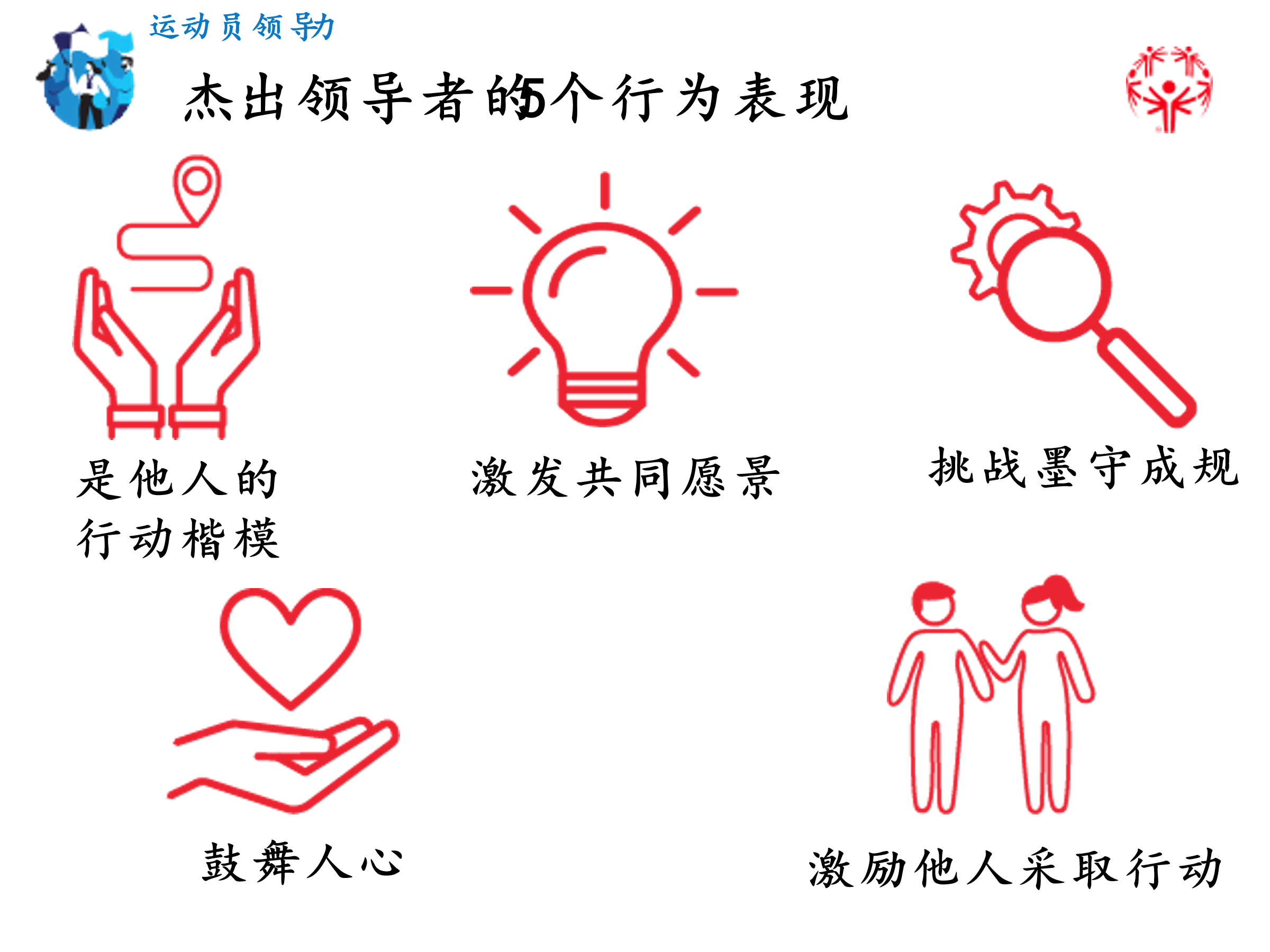 10分钟讲师 2解析杰出领导者的行为现在请同学们自行组成3-5人的讨论小组。给每个小组分配五种行为表现中的1-2种来进行讨论。允许多个小组讨论同一种行为表现。关于这个行为，小组中的每个人都应该回答一下：作为一个领导者，你是如何表现出这种行为的？你看到的其他领导人是如何表现出这种行为的？这种行为有时候是否难以坚持？如果是这样的，是什么原因导致的呢？如果某个讨论小组还有时间，你可以再给他们分配一个不同的行为表现，然后让他们回答问题，但记得这次要选一个不一样。同学们将有10分钟时间讨论。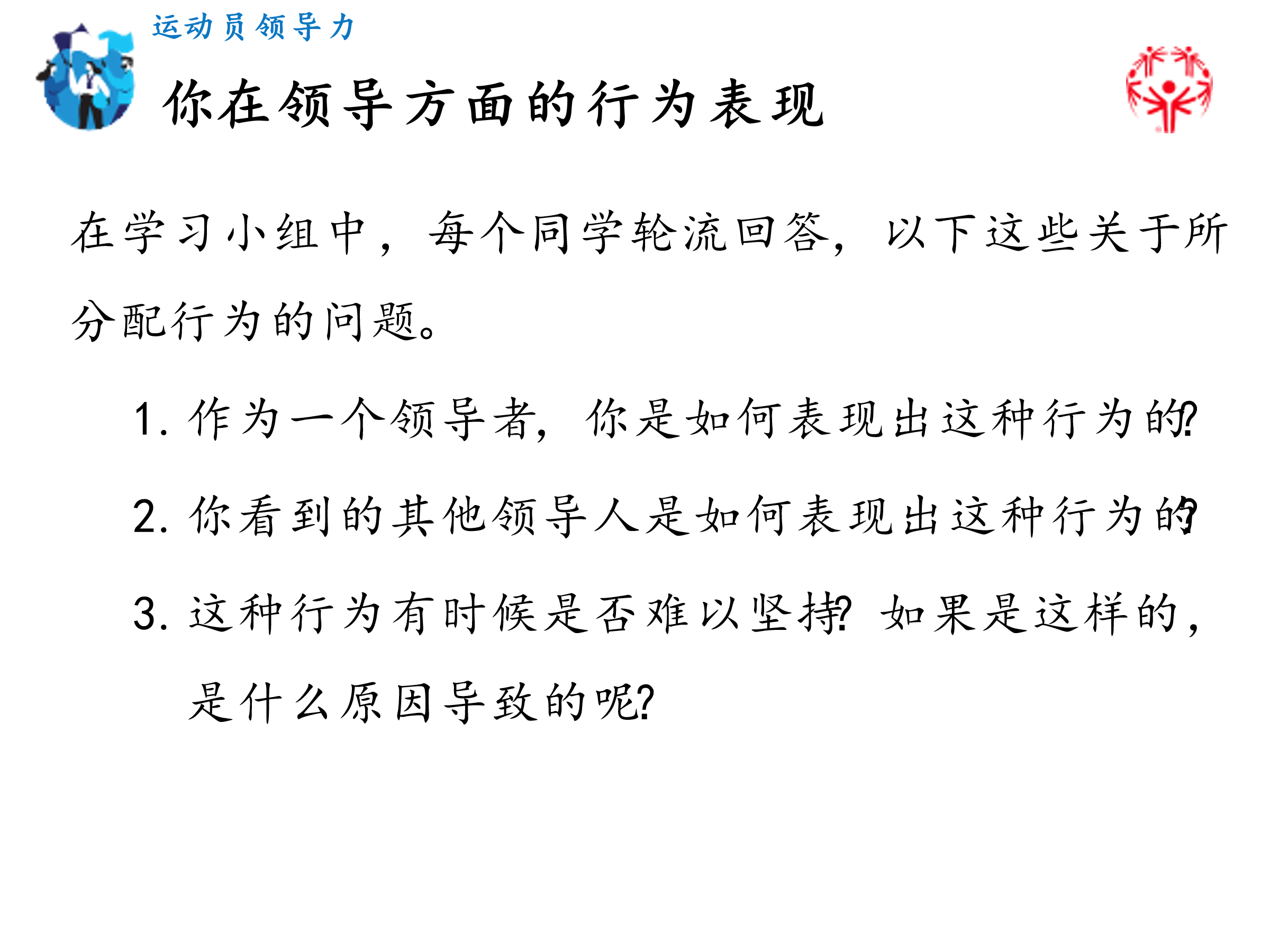 1分钟讲师 1第3讲:基本领导技能感谢讲师2带领我们学习了领导力的定义和行为。现在我们要讨论6项基本领导技能。这些是所有领导者通向成功所必备的技能。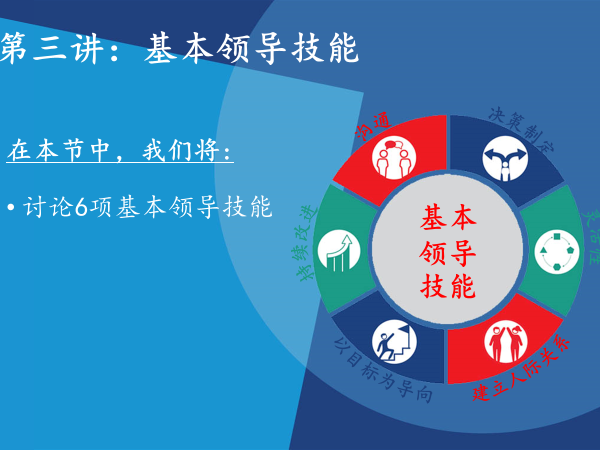 14分钟讲师 16个基本领导技能先想一想，自己的哪些技能比较突出，哪些技能需要加强，这一点非常重要。每个人都有自己擅长的事情（优势）和可以改进的事情（劣势）。每个人都有优势，每个人都有劣势。了解自己的优势和劣势对成为一个杰出的领导者非常重要。它可以帮助你知道哪些方面需要改进，或告诉你如何建立一支优秀的团队。杰出的领导者身边总是围绕着很多人，他们的长处与自己的长处互相配合，并填补了自己的短处或知识空白。沟通激励和鼓舞团队是领导者的责任。良好的沟通不仅仅是你分享你的想法；它也是倾听和理解其他人的想法。作为领导者，你要确保自己的话易于理解。灵活性作为领导者，你需要知道什么是做得好的，什么是做得不好的。然后在必要时对计划做出调整。领导者的一项重要技能，是自我调整并帮助他人利用自身的技能和才干为团队做出贡献。有时你需要灵活应对，让他人以适合他们的方式实现自己的目标。决策 领导者会倾听别人的想法和意见，然后再作决定。一个好的领导者往往做出当时最合理的决定，而不是最容易的决定。记住不仅要传达你的决定，也要说出你的理由。不是每个人都会同意这个决定，但你解释过后，他们最终会尊重你的决定。以目标为导向保持对目标的专注，将帮助你领导你的团队。面对目标三心二意，可能是实现目标的最大障碍之一。创造一个能帮助你和你的团队专注于目标的环境。建立关系良好的团队关系有助于大家更好地合作和相互尊重。为了建立一支能够精诚合作、彼此信任的强大团队，首先需要建立健康的团队关系。持续改进强大而自信的领导者知道，变化可以是一件好事，可以让事情变得更好。领导者会注意到不如意的情况，并广泛获取信息和反馈，以便在日后的项目或活动中有所改进。好的领导者希望不断成长和改进自己的领导方式。好，现在我们来做一个调查。如果是线上授课，你可以通过Zoom设置调查问卷；如果是线下授课，那就让同学们写出自己的答案。请他们作答。你认为自己最擅长的是什么技能？沟通制定决策灵活性建立人际关系以目标为导向持续改进你想提高哪一个技能？沟通制定决策灵活性建立人际关系以目标为导向持续改进你觉得你可以怎样提高自己的技能？写下你的答案，并在接下来的几周和几个月里努力提升自己。请记住，好的领导者总是在不断地改进。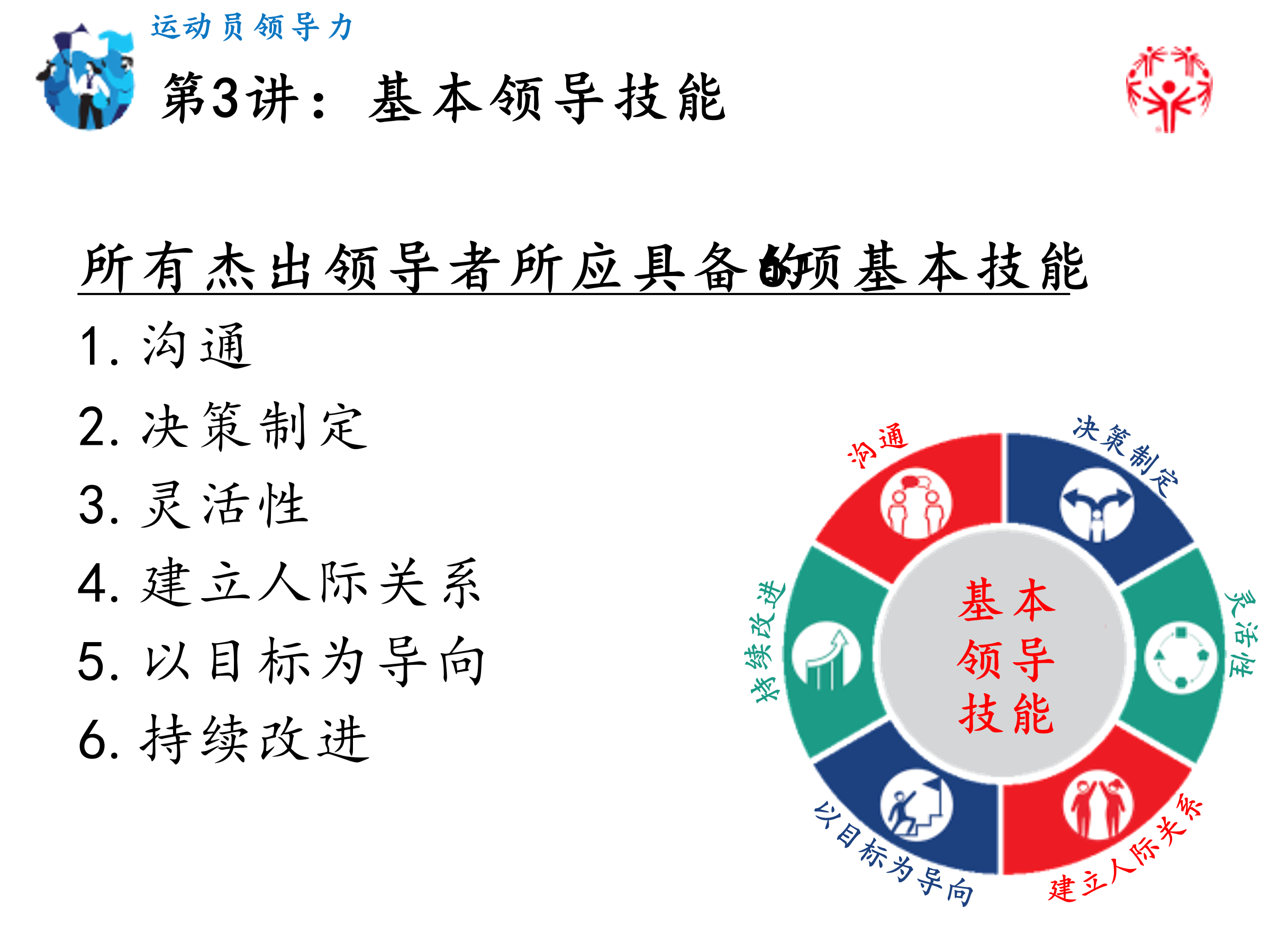 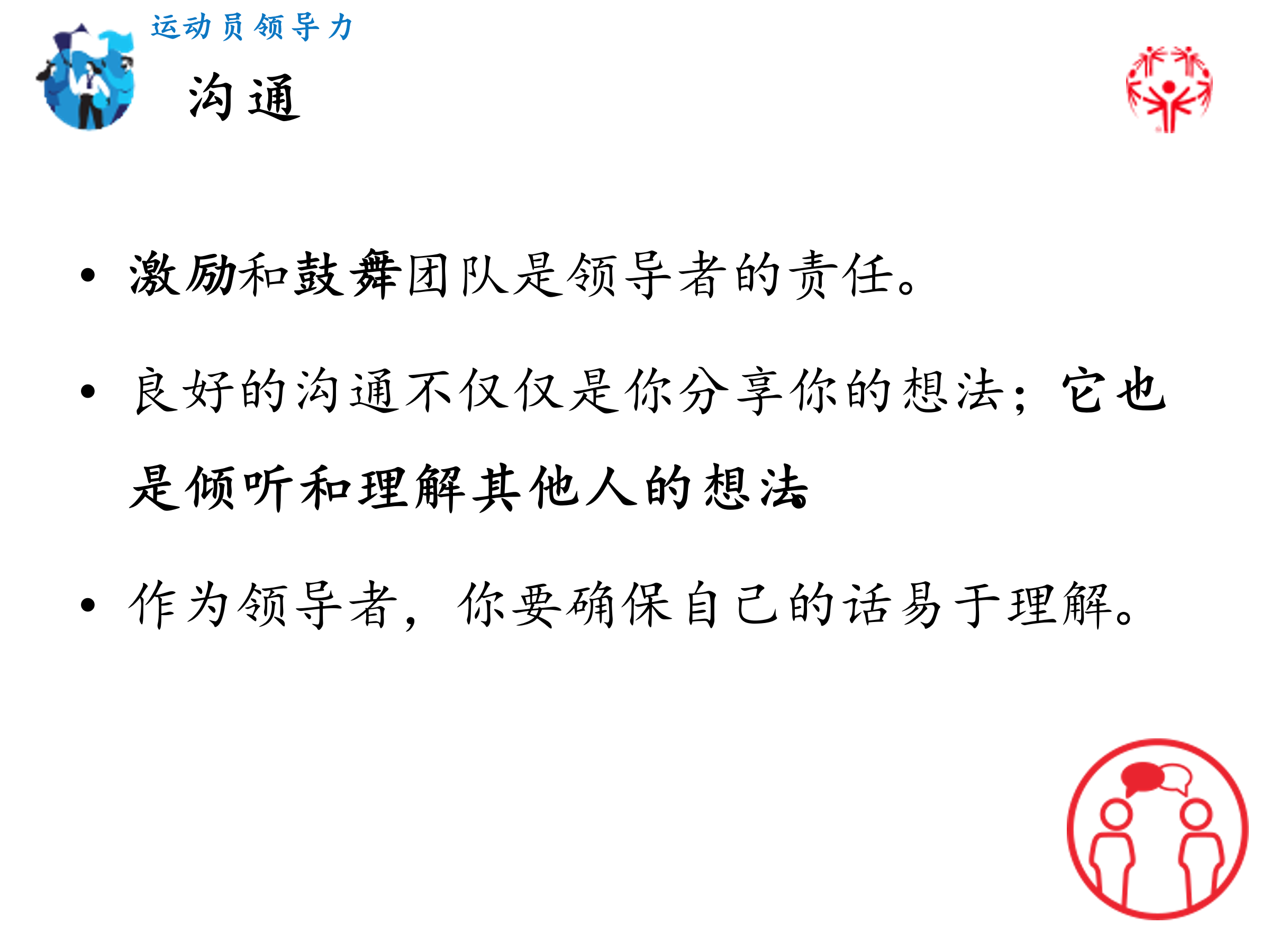 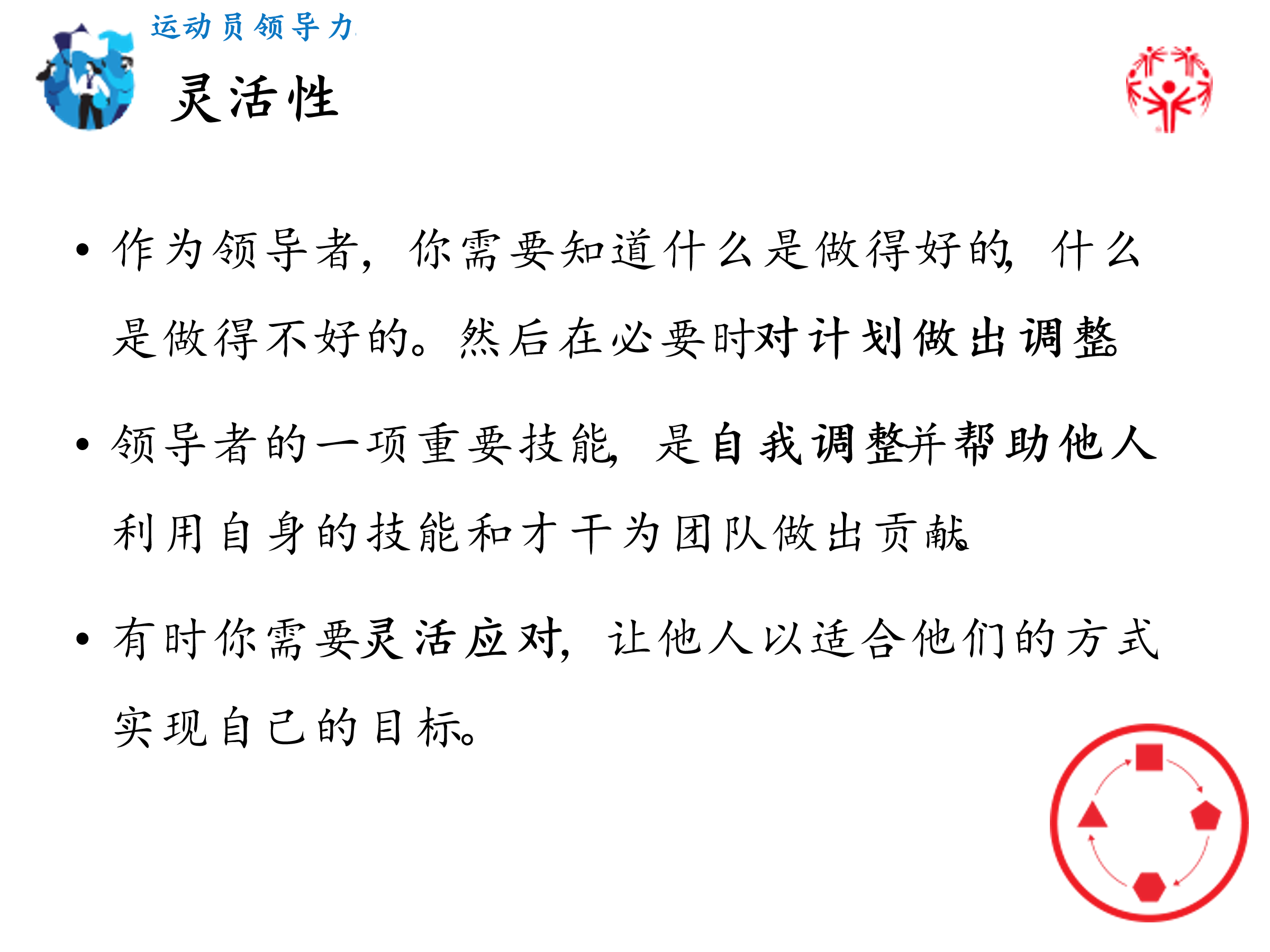 10分钟讲师 1练习下面有两个练习你可以让同学们来做。不管是线上授课还是线下培训，这两个练习都可以做。根据课时安排，你可以选择做一个或两个。两个练习都可以帮助同学们提高沟通能力。练习一（ 10分钟）
可以的话，在培训之前请一位讲师先观看这个视频，并按照说明制作一架纸飞机。请向同学们说出下面这些说明，但不要告诉他们在做的是什么，也不允许他们提问。如果有必要，你可以重复朗读这些说明，但这个练习就是特意模拟沟通障碍的。随便找一张打印机用纸或从笔记本上撕下一张纸。我将给你一些说明，但你不能提问。尽量按照我的指示去做就可以了。你可能会有些挫败感，但这没关系。如果你需要，我可以复述这些步骤，但仅此而已。准备好了吗？ 好，我们开始吧! 拿出你的纸，从中间对折。把它打开，把上面的部分往下折，在纸张的左下角留出一部分。再次打开，将其折叠到刚才的折痕处。再次将这一部分向下折叠。将顶部的两个角向中心对折。打开，将两个角沿着刚刚的折痕再次折叠。将刚折好的这两个部分塞进中间的缝隙里。把纸放在平面上压平。然后沿着中间的折痕对折。将上半部分向下折叠，与底部边缘对齐。翻过来，另一边重复上一个步骤。把它打开，让大家看看你折了什么。留时间给大家完成自己的折纸，做完后让他们把作品举起来展示给大家看。我们的作品真是五花八门啊！ 你们觉得它应该是什么？试着把它扔出去，看看它是否能飞起来。没错，我刚刚给你们的是一个折纸飞机的说明！"。大家的折纸真是太不一样了，这很搞笑对不对？这不是你们的错；你们什么都没做错。我就是这样把指令传达给你们的。我们得知道，有时沟通失效并不是谁的错——它就是发生了。这个练习说明，当你与他人沟通时，他们听到的与你说的可能有所不同的。这就告诉我们很重要的一点，如果别人有疑问时，应该让别人提出问题。总之，这个练习表明，在项目开始前以及项目进行时，让大家处在同一频道，互相理解有多么重要。从下面的问题中，选出一些向同学们提问：在折纸的时候，你觉得自己在折什么？你觉得我们大家折的 "飞机 "为什么看起来这么不同？你理解我给你读的说明吗？为什么？或为什么不理解？你觉得刚才怎么做，大家才能折得更好？刚才哪些沟通技巧，本来可以帮助到大家，但我们没有做？当别人亲身示范怎么做的时候，是不是更容易理解？
练习二（10分钟）把同学们两两分组（如果是线上授课，你要使用Zoom的小组功能），其中一名同学当"讲述者"，另一名当 "倾听者"。请他们按照下面的说明来练习。讲述者描述一下，选择度假地点时，他主要考虑的因素是什么，是价格、位置、旅游项目还是什么别的因素？倾听者应仔细聆听讲述者说了什么、没说什么。在听30-60秒后，倾听者得总结一下讲述者在选择度假地点时，考虑的三个主要因素是什么，在这之前，确保同学们理解“总结”的意思。讲述者可以评价一下，倾听者总结得很好还是遗漏了什么。交换角色，再做一次这个练习。这个练习让我们学到了什么？让同学们来回答一下。答案是 "积极倾听"。作为倾听者，你十分注意讲述者所说的话，因为你知道你得对他们的想法进行总结。为了促进或组织一场讨论，有时你们需要总结人们所说的内容。这是一个很好的练习，它能促进你和他人的互相理解，特别是在有语言障碍的情况下。我们还能从这个练习中总结出什么道理？你还学到了什么？为什么积极倾听很重要？5分钟讲师 1第4讲：领导力提升之旅每个领导者都有自己的旅程。在提升领导力的路上，领导者往往都会：参加各种培训对他们的经历进行反思尝试新事物主动尝试新的领导方法希望你把这次培训看作你旅程中的另一个里程碑。今天，我们学习了更多关于领导力的知识，你有机会思考自己作为领导者的旅程——你从哪儿来，你想去到哪里。最后这一讲的目的，是帮助你开始思考，为了实现你在个人使命宣言中所设定的目标，你将采取哪些具体行动。如果还有时间，在运动员领导力之旅练习页以及运动员领导者学习手册上，有一些深入练习，可以让同学们在课上完成。如果没有时间，也可以要求同学们课后自己完成。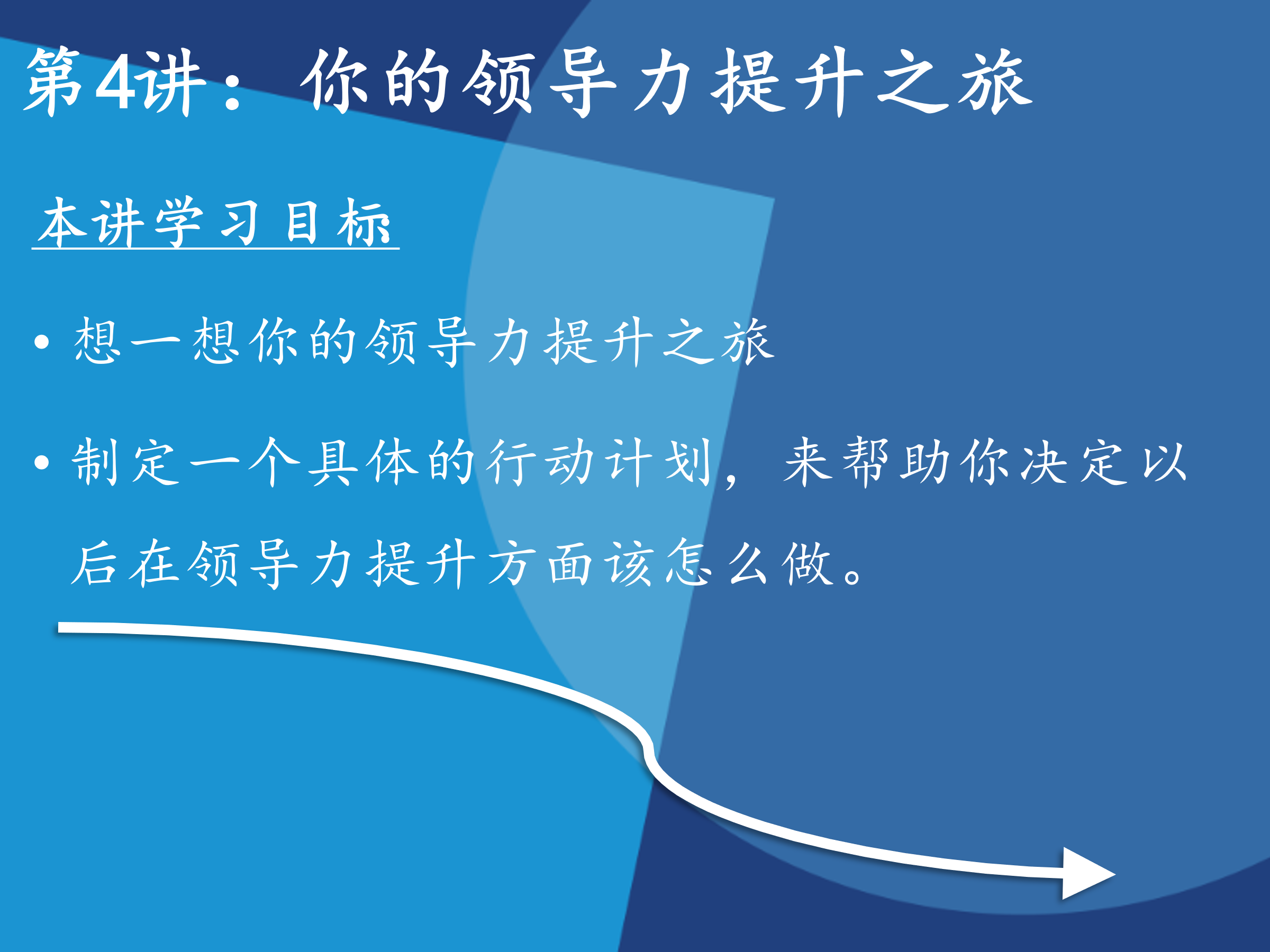 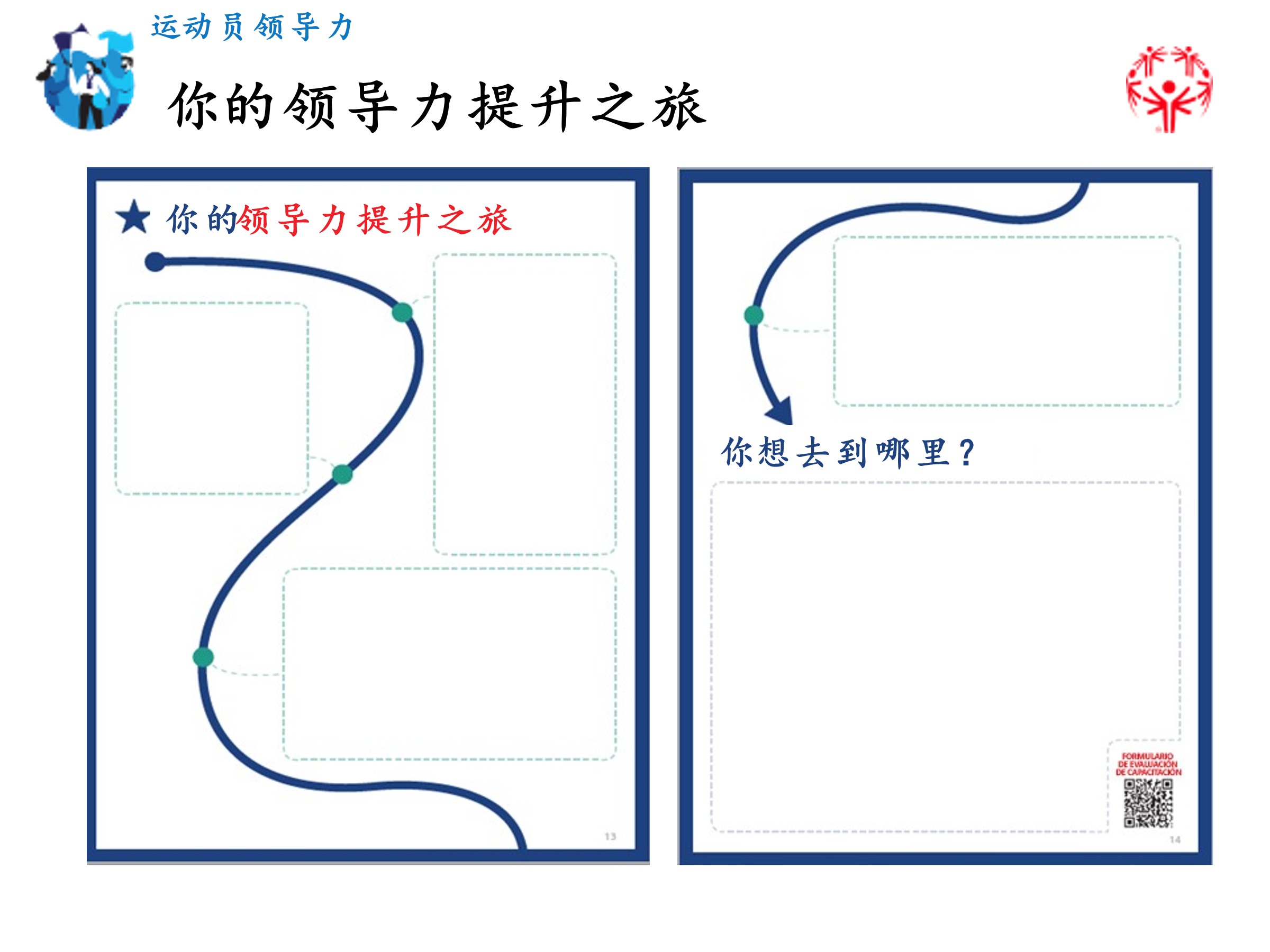 20分钟讲师 1行动计划现在，我们再次按照刚才的分组，来进行分组讨论。让我们回顾一下你在《运动员领导力入门》培训中制定的行动计划。你应该在制定使命宣言时候就已经把它们填好了。 大家都做好了上节课的行动计划吗？如果有人还没有完成自己的行动计划，给他们时间让他们去旁边做完，做完后再加入小组进行讨论。你可以先重新说一下你的使命宣言。然后回答行动计划中所列的每一个问题。我需要和哪些人交谈？我需要什么样的培训？我可能面临哪些挑战？面对这些挑战，我的解决方案是什么？如果你感到不安或觉得可能会遇到挑战，这是一个分享的好机会。你们可以互相帮助，想出解决办法。如果在小组讨论后，你想改变你的行动计划，完全没有问题。有可能你会发现，某个同学给你的培训建议非常好，或某个潜在挑战有了很好的解决方案。留15分钟的时间给同学们进行小组分享和讨论。大家都学得特别认真。我希望这次培训让大家有所收获，希望大家都有了自己的行动计划，让它来带领你实现你的领导目标。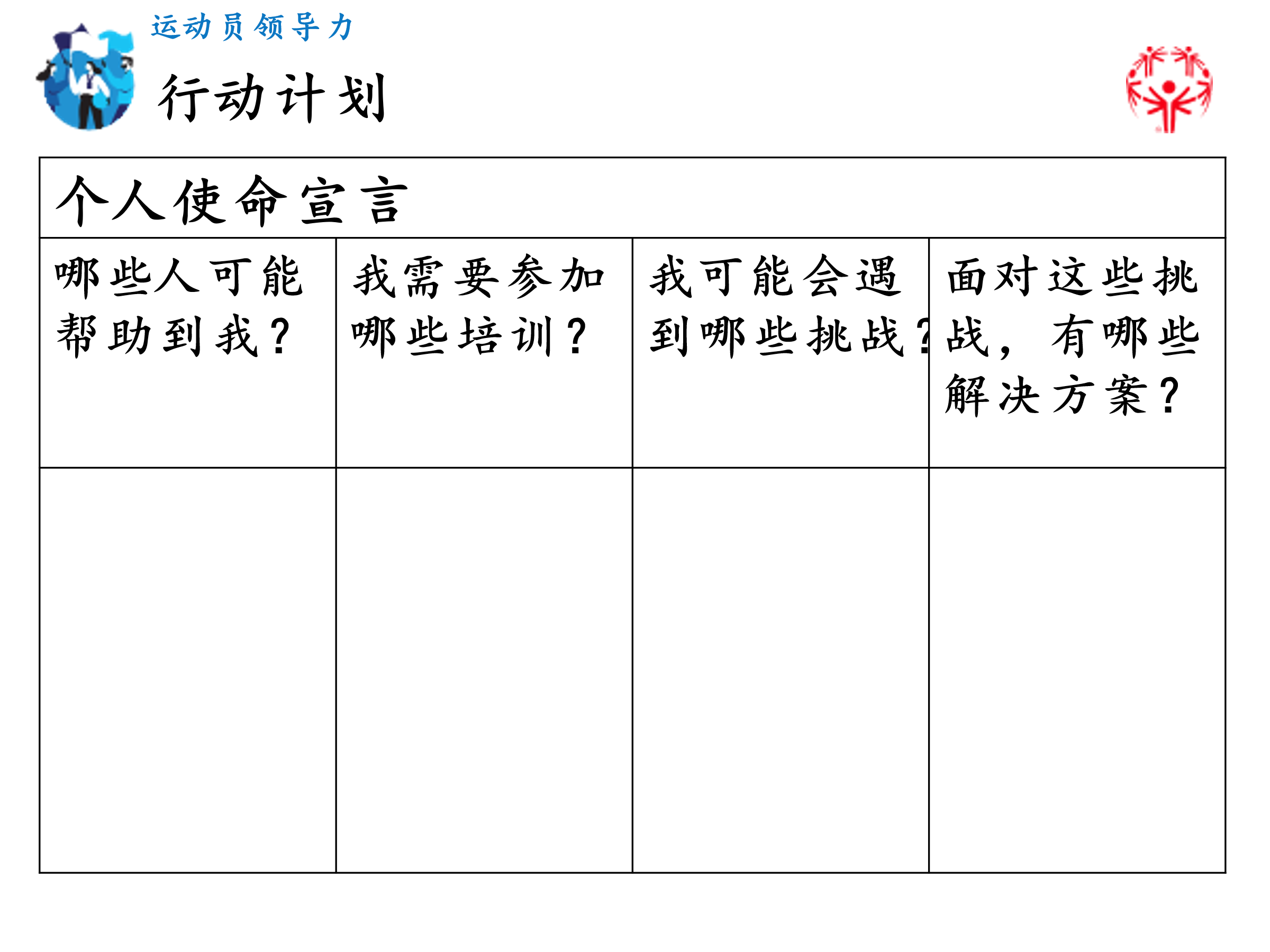 5分钟讲师 1 总结、答疑大家都做得很好!感谢你致力于努力成为一名领导者，并坚持你的个人发展。记住，你的领导力提升之旅、使命宣言和行动计划对你来说是独一无二的。不要与其他领导者作比较，只要做你能做到的最好即可。看看其他领导者怎么做，并向他们学习是可以的，但最终你是你自己的领导者。你可以在确定一种领导风格之前，经历几种不同的领导方式。你的领导风格可能会随着时间的推移而改变，这完全没有问题。如果你始终坚持自我，你就会越来越好!如果你也上高阶领导力单元的课程，告诉同学们这些培训的上课时间。告诉他们后面几步该怎么做，别让他们认为上完这节课就结束了。他们还可以参加什么课程？作为授课者，如何让同学们有机会运用和实践领导力。确保他们知道，他们还可以参加很多别的培训，也有更多的机会来好好利用他们新学到的技能。谢谢！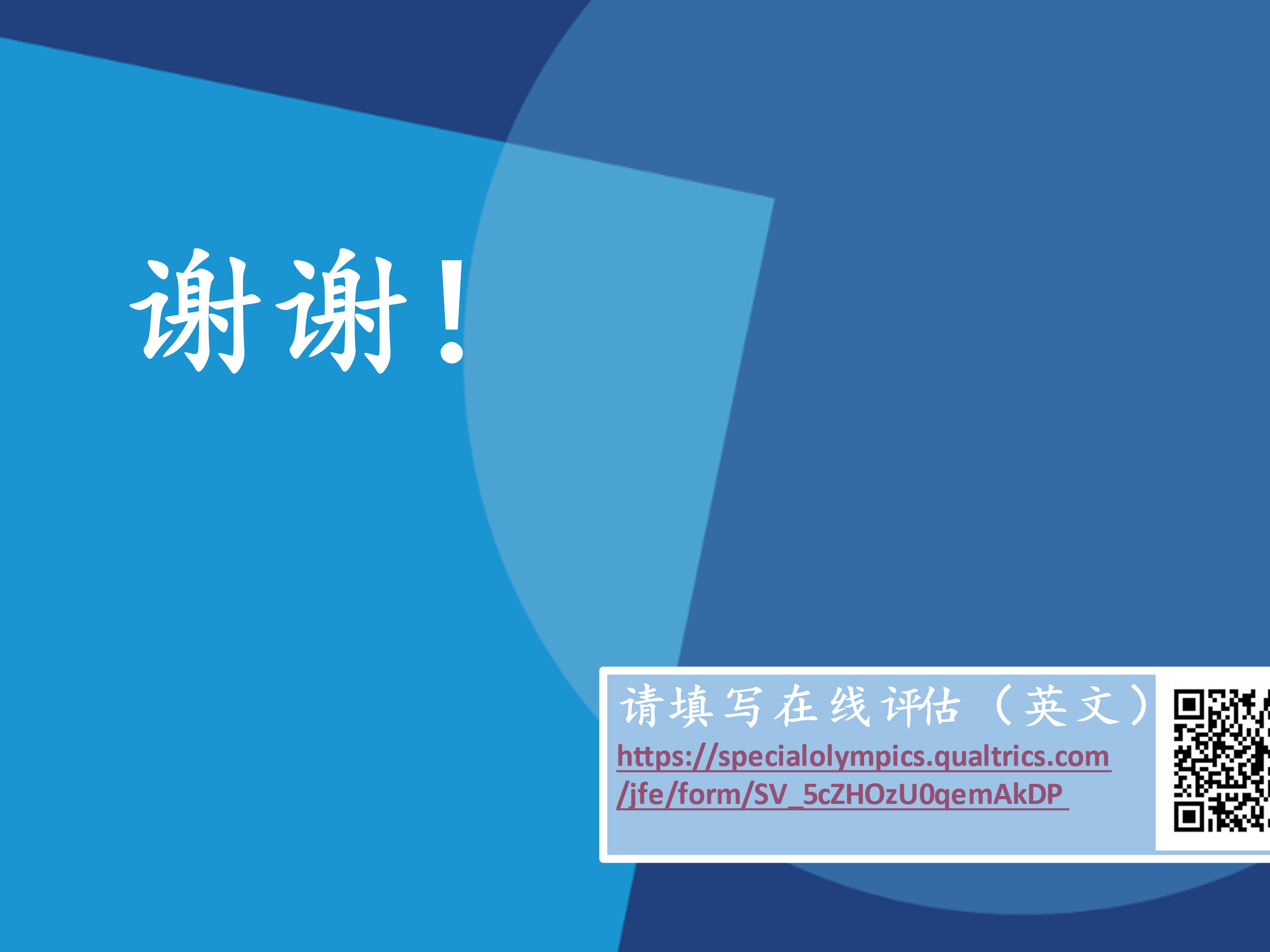 